Anmeldebogen (bitte ausgedruckt zur Anmeldung mitbringen)Klasse 5, Schuljahr 2017/18Für meine Tochter/meinen Sohn   ...............................................................................                                                          			 (Zuname, Vorname)geboren am ………………………………………... in …………………………………………………………..			(Datum)						(Ort)Staatsangehörigkeit: ……………………………………wohnhaft in PLZ/Ort: ……………………………………………………………………………………………..Straße: .………………………………………………………………………………………………………………….Telefon Festnetz: ……………………………………………………………………………………………………Notfallnummer 1: …………………………………………………………………………………………………..Notfallnummer 2: …………………………………………………………………………………………………..E-Mail-Adresse: ………………………………………………………………………………………………………Konfession und überwiegend gesprochene Sprachen in der Familie (freiwillige Angabe):…………………………………………………………………………………………………………………………………………………….Sorgerecht:	   Beide Eltern				Mutter			VaterName der Grundschule: …………………………………………………………………………………………Einschulungsdatum: ……………………………………………………………………………………………….bitte wendenFür meine Tochter / meinen Sohn wähle ich  verbindlich:Teilnahme am Religionsunterricht:        katholische Religion		 evangelische Religion	     Nein (Ethik-Unterricht ab Kl. 7)Mein Kind möchte – falls möglich –mit folgendem Kind eine Klasse besuchen:(max. ein Kind: Name, Vorname; kurze Begründung):...............................................................................................................................................................………………………………………………………………………………………………………………………………………………………..ANLAGEFolgende Unterlagen müssen zur Anmeldung mitgebracht werden:Geburtsurkunde des Kindes zur EinsichtAnmeldung bei der weiterführenden Schule (Blatt 4 von Grundschule)für den bilingualen Zug die Halbjahresinformation der Klasse 4für die Sportklasse einen Nachweis über das „Seepferdchen“____________________________________________________________________Datum					Unterschrift Erziehungsberechtigte/r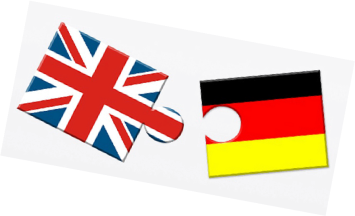 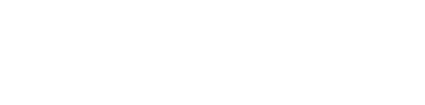 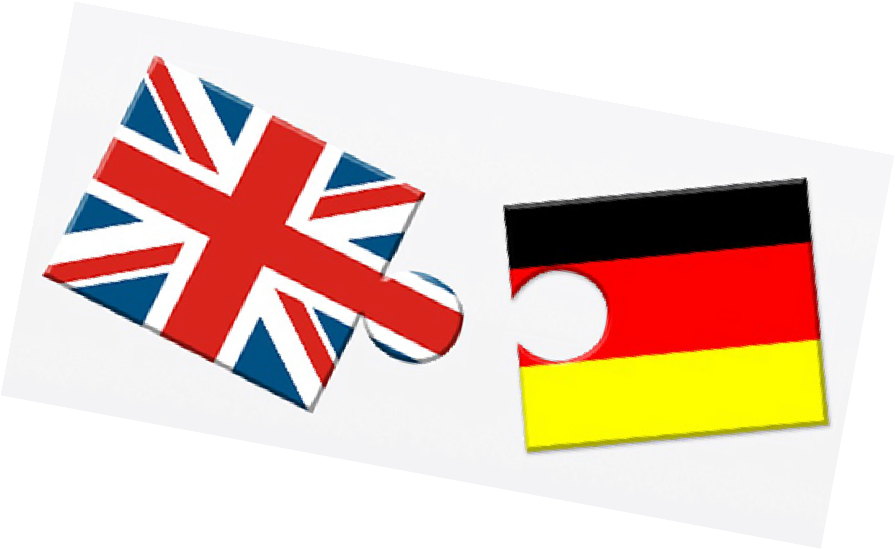 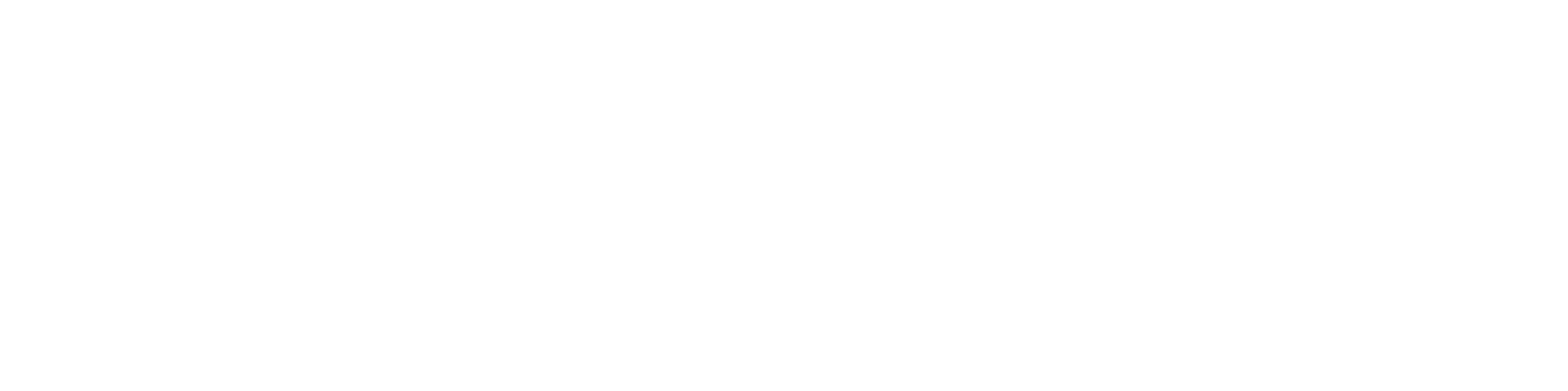 Informationen zur sprachlichen Förderung
(bilingualer Zug/Englisch)Das HCG bietet einen bilingualen Zug, welcher neben dem bilingualen
Zertifikat auch zum Internationalen Abitur Baden Württemberg führen kann.Durch ein verstärkt anwendungsorientiertes Lernen soll mit den Schülern ein zeitgemäßes Fremdsprachenkonzept entwickelt werden, das sie möglichst optimal auf die Anforderungen des Studiums bzw. Berufslebens vorbereitet. In einer Zeit, in der am Arbeitsplatz, in der Forschung und in der Lehre die englische Sprache weiterhin an Bedeutung gewinnt, ist dieser Ansatz zugleich modern und zukunftsweisend.Propädeutischer Vorkurs
In den Klassen 5 und 6 kommen zum regulären Englischunterricht insgesamt noch 3 zusätzliche Stunden Englisch hinzu (z.B. 2 Std. in Kl. 5 und 1 Std. in Klasse 6), wodurch die Schüler/innen auf den bilingualen Sachfachunterricht ab Klasse 7 vorbereitet werden.Bilingualer Sachfachunterricht
Ab Klasse 7 findet der Englischunterricht mit regulärem Stundenkontingent statt. Hinzu kommt jedoch eine weitere Stunde in einem Sachfach, das dann auf Englisch unterrichtet wird.Beispiele:	Klasse 7 - Geographie regulär 2 Stunden + 1 Stunde zusätzlich 
Klasse 9 - Geschichte regulär 2 Stunden + 1 Stunde zusätzlichMethodische Vielfalt
Der bilinguale Unterricht zeichnet sich aus durch vorwiegend schülerorientierte Arbeitsformen, wie z.B.  Computerarbeit, Filmanalyse, Englische Recherche, Bildbeschreibung, Kategorisieren und Organisieren von Informationen und Fachvokabular, Projektarbeit, Exkursionen, Rollenspiele, sowie der Schulung von Präsentationstechniken mit unterschiedlichen Medien.Interkulturelle Kompetenz
Die interkulturelle Kompetenz  im bilingualen Zug wird zum Beispiel gefördert durch Kontakte zu Muttersprachlern, E-mail- Partnerschaften, Projekte mit Schulen im Ausland (e-twinning) und Sprachreisen in englischsprachige Länder ab Klasse 7.Leistungsmessung
Im Bereich des Sachfaches wird der sprachlichen Richtigkeit nicht das gleiche Gewicht beigemessen wie in der Fremdsprache selbst. Wichtiger ist die verständliche Darstellung eines Sachverhalts.Hinweise:Mit der Wahl des bilingualen Zuges entscheiden Sie sich verbindlich dafür, dass Ihr Kind diesen von Klasse 5 bis einschließlich 11 belegt. Es ist keine weitere Förderung im musikalischen oder sportlichen Bereich möglich. Die Anzahl der teilnehmenden Schüler/innen am bilingualen Zug ist auf eine Klassenstärke begrenzt.Bitte bringen Sie zur Anmeldung die Halbjahresinformation aus Klasse 4 mit.
Informationen zur sportlichen Förderung                                   Mit der Sportklasse bietet das HCG ein erweitertes Sportangebot mit einer zusätzlichen 4. Stunde Sport an.                                                                    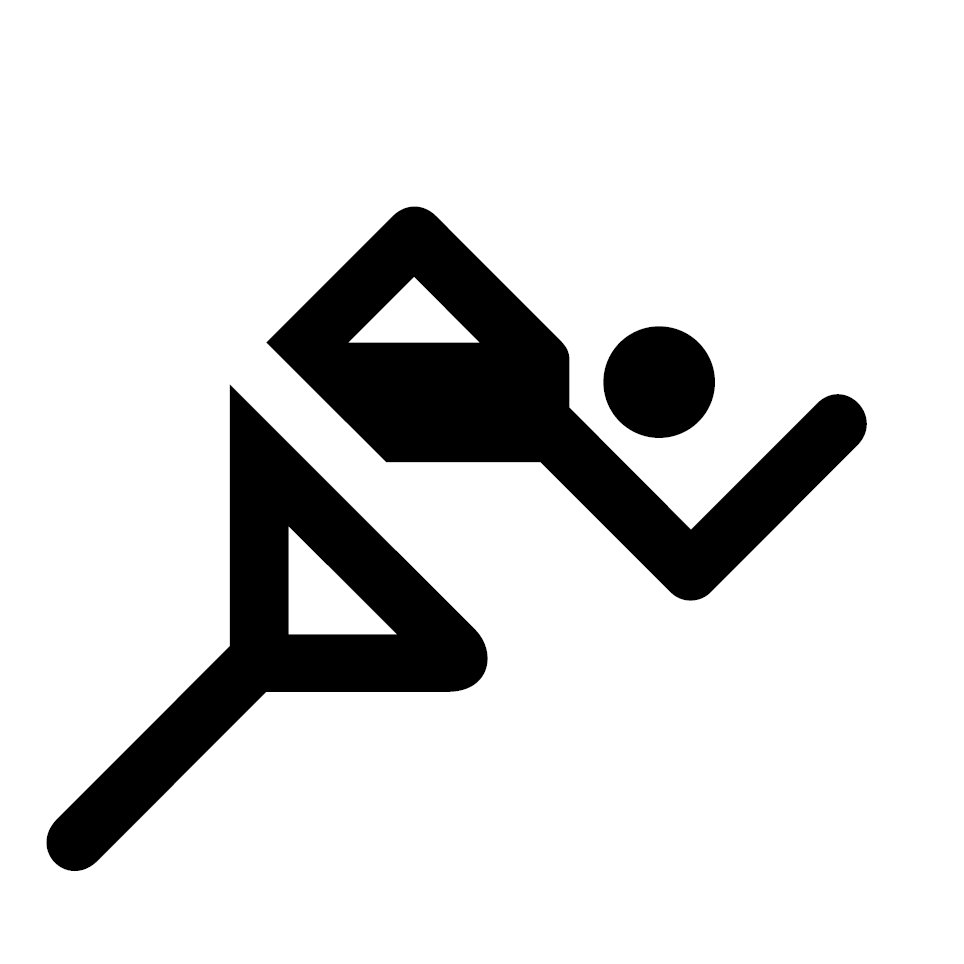 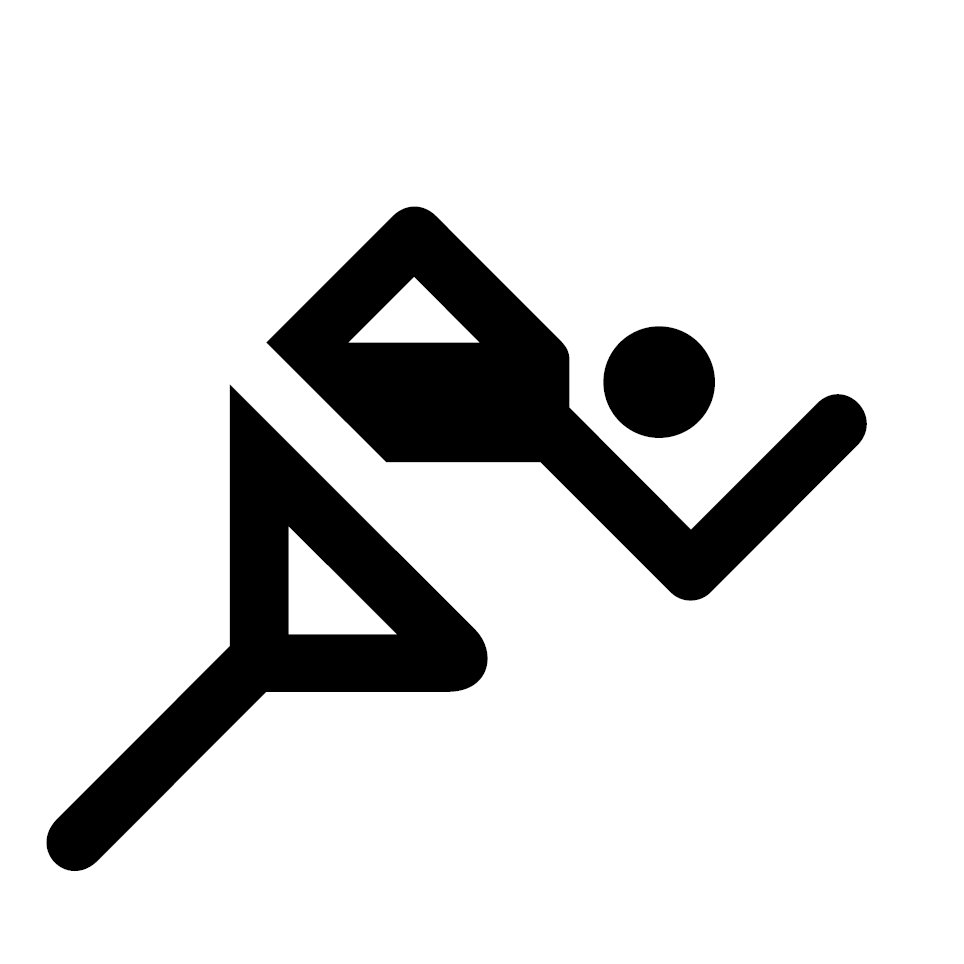 Die Sportklasse zeichnet sich nicht nur dadurch aus, dass die vierte Stunde Sport für mehr Bewegung im Schulalltag sorgt, sondern Lernen mit und durch Bewegung auch in anderen Fächern einen besonderen Stellenwert bekommen soll. In der 4. Sportstunde wird viel Wert auf die Entwicklung koordinativer Fähigkeiten gelegt. Dabei kommt der Spaß am Sporttreiben jedoch nicht zu kurz und durch die zusätzliche Zeit lassen sich besondere Sportangebote, wie zum Beispiel Tennistage oder Schneeschuhwanderungen, realisieren.In zahlreichen Studien wurde bewiesen, dass Bewegung und Sport sich positiv auf die Konzentration, die Befindlichkeit und die kognitive Leistungsfähigkeit auswirken. Es zeigt sich auch ein positiver Einfluss auf die Motivation sowie die Fähigkeit Emotionen zu steuern.Sollte es sich herausstellen, dass die zusätzliche Sportstunde zu viel wird, kann man sich am Ende des jeweiligen Schuljahres für das nächste Schuljahr abmelden. Ab Klasse 8 (G8) bzw. Klasse 9 (G9) gibt es am HCG die Möglichkeit, außer dem sprachlichen Profil (Spanisch) und dem naturwissenschaftlichen Profil (NWT) ein Sportprofil zu wählen. Dies heißt, dass Sport bis einschließlich Klasse 10 (G8) bzw. Klasse 11 (G9) zum Hauptfach wird. Hinweise:Das Kind muss durchgehend die Sportklasse besucht haben, um das Sportprofil  ab Klasse 8 (G8) bzw. Klasse 9 (G9)  wählen zu können.
Die Auswahl der teilnehmenden Schülerinnen und Schüler liegt ausschließlich bei der Schulleitung
Die Anzahl der teilnehmenden Schüler/innen am Sportprofil ab Klasse 8 (G8) bzw. Klasse 9 (G9) ist auf eine Klassenstärke begrenzt.

Informationen zu NWT-1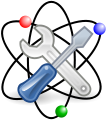 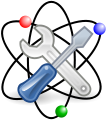 Das  Herzog–Christoph–Gymnasium bietet mit dem Fach „NwT1“ (Naturwissenschaft und Technik 1) eine frühe Begabtenförderung
im naturwissenschaftlich-technischen Bereich an.
Die Weiterentwicklung des MINT-Bereichs ist schon seit Jahren ein Schwerpunkt an unserer Schule. Wir sind eine zertifizierte „MINT-EC“-Schule und vollständiges Mitglied im „MINT-EC-Excellence" - Netzwerk, was nur ausgewählten Schulen vorbehalten ist. Die regelmäßige Teilnahme an vielfältigen naturwissenschaftlich-technischen Förderprogrammen wie SIA (Schüler-Ingenieur-Akademie), JIA (Junior-Ingenieur-Akademie) oder GDA (Girls-Day-Akademie) sowie zahlreiche Partnerschaften und Kooperationen mit Hochschulen (Technische Hochschule Heilbronn, Experimenta) und technisch ausgerichteten Unternehmen der näheren Umgebung (BOSCH, Getrag usw.) zeigen unser verstärktes Engagement in diesem Bereich. Das Fach „NwT1“ bietet besonders interessierten und begabten Schülerinnen und Schülern die Möglichkeit, schon in jungen Jahren naturwissenschaftliche Denkweisen und Methoden kennenzulernen, die ihren Begabungen entsprechen und in unserer technisch orientierten Welt für Beruf und Studium immer mehr an Bedeutung gewinnen.Innerhalb des naturwissenschaftlichen Profils kann das Fach „NwT1“ ab Klasse 7 (G9) anstatt
der zweiten Fremdsprache (Französisch oder Latein) als Hauptfach gewählt werden.
 Da für den gymnasialen Bildungszweig  jedoch eine zweite Fremdsprache zwingend vorgeschrieben ist, setzt diese nur später, das heißt im zweiten Halbjahr der Klasse 8 (G9), ein.In diesem Fall ist die zweite Fremdsprache mit „Spanisch“ festgelegt und nicht wählbar.                                                                                                                                                                                                                                                                                                                                                                                                                                                                                                                                                                                                                                                                                                                                                                                                                                                                                                                                                                                                                                                                                                          Hinweise:„NwT1“ als Hauptfach ab Klasse 7 (G9) am Herzog-Christoph-Gymnasium ist eine reine Begabten-Förderung und ersetzt nicht die zweite Fremdsprache.
Die Auswahl der teilnehmenden Schülerinnen und Schüler liegt ausschließlich bei der Schulleitung.
Die Anzahl der teilnehmenden Schülerinnen und Schüler ist auf eine Klassenstärke begrenzt.
Die Entscheidung für NWT1 ist verbindlich von Klasse 7 (G9) bis Klasse 11 (G9). Es findet keine weitere Profilwahl statt. Bei Schulwechsel oder Umzug kann es zu Problemen kommen.Informationen zur musikalischen Förderung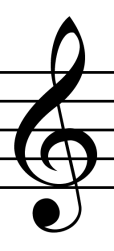 Klassenmusizieren ist fester Bestandteil des regulären 2-stündigen Musikunterrichts in Klasse 5 und 6 (z. B. Blockflöte, Glockenspiel). Darüber hinaus gibt es für interessierte Schülerinnen und Schüler folgende zusätzliche Förderungen im musikalischen Bereich:Hinweis:	Die Entscheidung für die musikalische Förderung wird bei der Anmeldung verbindlich für die Klassen 5 und 6 getroffen.Freiwillige AG-Angebote im Fach Musik für alle Schüler/innen:Big Band  (ab Klasse 7)  [z.B. im Anschluss an die Bläserklasse]Streicher-AGChöreLogbuch 
(bitte ausgefüllt und unterzeichnet zur Anmeldung mitbringen)Liebe Eltern unserer zukünftigen Fünftklässler,wir möchten Ihre Kinder bei deren Lernweg im Gymnasium sinnvoll unterstützen. So haben wir ein Logbuch entwickelt, das Ihrem Kind als ein Lotse durch seine Lernprozesse im nächsten Schuljahr  hilfreich sein kann. Es dient u. a. als Jahresplaner, Stundenplan-Übersicht, Hausaufgabenheft und zum Informationsaustausch zwischen Elternhaus und Lehrern, z.B. bei Entschuldigungen für Fehltage. Auch Lerntipps sind enthalten. So können Ihre Kinder einerseits mit der Begleitung von Lehrern das selbst bestimmte Lernen kontinuierlich einüben und andererseits ist die Kommunikation vereinfacht. Dazu müssten allerdings alle Schüler/innen den gleichen Schulplaner besitzen.Zu Beginn des neuen Schuljahres wird das HCG-Logbuch bereit stehen. 
Es ist für unsere „Neuen“ zu einem „Freundschaftspreis“ von ca. 3,50 € zu erwerben – zusätzliche Hausaufgabenhefte müssten für das ganze Schuljahr nicht mehr von Ihnen angeschafft werden.Den Betrag können Sie zusammen mit dem Beitrag für die Kennenlerntage überweisen: Klassenkonto Dorothea Weber, Kreissparkasse Heilbronn IBAN DE64 6205 0000 0000 2385 66 BIC HEISDE66XXX.  Bitte geben Sie den beiliegenden Abschnitt an das Sekretariat zurück.Christiane Ziese(Abteilungsleiterin Kl. 5/6)Hiermit bestelle ich verbindlich das HCG-Logbuch 2017/18 für meine(n) Tochter/SohnVorname:________________________   Name:______________________________Unterschrift:___________________________________________________________KennenlerntageLiebe Eltern unserer zukünftigen Fünftklässler,in der ersten Schulwoche 2017 (Mi/Do/Fr) werden unsere Fünftklässler mit ihren Klassenlehrern und Begleitern zwei Kennenlerntage in Beilstein und der näheren Umgebung verbringen. Wir haben in der Vergangenheit sehr gute Erfahrungen damit gemacht, denn die Klassengemeinschaft konnte sich unter günstigen pädagogischen Bedingungen leichter finden. Sicher werden die Kinder wie in den vergangenen Jahren Spaß haben und nebenbei Regeln des geschickten Umgangs miteinander festigen.
Da die Buchungen für das erlebnispädagogische Programm vorab bezahlt werden müssen, bitten wir Sie einen Betrag von 65,00 Euro bis zum 1. Juli 2017 auf das Klassenkonto
Dorothea Weber 	IBAN: DE64 6205 0000 0000 2385 66   BIC HEISDE66XXXzu überweisen.
Damit sind überschlagsweise die Kosten für die Mahlzeiten, das erlebnis-pädagogische Programm und mögliche Transfers gedeckt. 
Zudem wird hierüber der Frederick-Tag zur Leseförderung im Herbst 2017, bei der ein Autor in die Klassenstufe 5 eingeladen wird und vorträgt, finanziert. 
Weiterhin wird die Theaterausfahrt aller Fünftklässler voraussichtlich hierüber finanziert werden können.In Einzelfällen kann es zu geringfügigen Änderungen des Preises kommen, darüber wird Sie der Klassenlehrer informieren.Sie können den Betrag gemeinsam mit dem Betrag für das Logbuch überweisen, dann beträgt die Summe 68,50 Euro.Freundliche GrüßeChristiane ZieseAbteilungsleiterin Kl. 5/6Datenschutzerklärung 
(bitte ausgefüllt und unterzeichnet zur Anmeldung mitbringen)Liebe Schülerinnen und Schüler, liebe Eltern,	der Landesbeauftragte für den Datenschutz hat alle Schulen darauf aufmerksam gemacht, dass die Veröffentlichung von Schülerfotos auf Internetseiten oder in der Presse mit schriftlicher Einwilligung der Schülerinnen und Schüler (bei Minderjährigen deren Erziehungsberechtigten) zulässig sei. Da wir am HCG den Richtlinien des Datenschutzes natürlich nachkommen wollen, andererseits unsere Schulhomepage  und Presseartikel mit den Fotos unserer zahlreichen Aktivitäten interessanter für alle Nutzer sind, bitten wir euch und Sie hiermit, eure/Ihre Einwilligung zur Veröffentlichung von Fotos zu erteilen. Falls Einwände gegen bisher schon veröffentlichte Fotos bestehen, so bitten wir euch / Sie um genaue Angabe der Seite und der Person, damit das Bild entfernt oder die Person unkenntlich gemacht werden kann.Des Weiteren werden an unserer Schule Unterrichts-Projekte durchgeführt (z.B. Lernvideos erstellen, Vortragsweisen filmen und reflektieren), die das Filmen von Schülern für den internen Gebrauch nötig machen. Mit freundlichem GrußJochen Bär  - Schulleitung -bitte abtrennenBitte in Druckschrift ausfüllen:Name: 	____________________________________________________________________	Vorname:  ________________________________________________________________Klasse: _________________________________Hiermit erteile ich widerruflich die  Erlaubnis, Fotos von mir/meinemKind auf der Homepage und in der Presse zu veröffentlichen.Hiermit untersage ich widerruflich, Fotos von mir/meinem Kind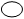 auf der Homepage und in der Presse zu veröffentlichen
Hiermit erteile ich widerruflich die Erlaubnis, Filmsequenzen von mir/meinem Kind intern fürUnterrichtszwecke herzustellen.Hiermit untersage ich widerruflich die Erlaubnis, Filmsequenzen von mir/meinem Kind intern für Unterrichtszwecke herzustellen.________________________________________________________________________Datum und Unterschrift  (bei minderjährigen Erziehungsberechtigte)
Organisation des Schulablaufs: StundenplanProgramm „Schulranzen-Entlastung“Wir haben uns entschlossen, den einzig wirklich wirksamen Weg bzgl. einer Gewichtsreduktion der Schulranzen einzuschlagen. Ihr Kind kann das Deutsch-, das Mathe-, das Englisch- und das Biologiebuch zu Hause lassen.In der Schule stellen wir in diesen Fächern je zwei Kindern ein Buch zur Verfügung! 
Damit dürfte der Ranzen um etliche Kilogramm erleichtert worden sein und die Bücher stehen im Unterricht immer zur Verfügung.Wenn Sie uns jetzt auch noch etwas unterstützen und den Ranzen Ihres Kindes zusätzlich von „nicht Notwendigem“ befreien, haben wir unser Ziel  erreicht. Nun sollte sich das Gewicht des Ranzens in einem tolerablen Bereich bewegen. Entrümpeln Sie also von Zeit zu Zeit – wir haben es auch gemacht – damit der Rücken Ihres Kindes gesund bleiben kann.Mit freundlichen Grüßen,    Jochen Bär   - Schulleiter- Erfahrungsaustausch GrundschulkollegInnen 
(bitte ausgefüllt und unterzeichnet zur Anmeldung mitbringen)Sehr geehrte Eltern der zukünftigen Klassen 5,nach dem ersten Halbjahr wird die Zeit der Umstellung und Eingewöhnung Ihrer Kinder vorbei sein, sie werden dann endgültig bei uns am HCG „angekommen“ sein.Dieser Übergang an die weiterführende Schule ist Thema der alljährlich im Frühjahr stattfindenden Kooperationsveranstaltung mit Kolleginnen und Kollegen der Grundschulen. Ziel dieser Sitzung ist es, durch den mündlichen Erfahrungsaustausch der Lehrkräfte aller Schularten über Lerninhalte, Methodik und pädagogischen Themen diesen Übergang für die Neuankömmlinge so problemlos wie möglich zu gestalten.Natürlich interessieren sich die GrundschullehrerInnen besonders, ob ihre Einschätzung und Prognose im Hinblick auf ihre ehemaligen Schützlinge zutreffend war -  auch um in den kommenden Jahren noch besser beraten zu können. 
Um Auskunft über die schulische Entwicklung Ihrer Kinder geben zu können, benötigen wir aus datenschutzrechtlichen Gründen Ihre Einwilligung. Bitte geben Sie daher den ausgefüllten Abschnitt im Laufe der nächsten Woche beim Klassenlehrerteam ab.Vielen Dank im Voraus,mit freundlichen Grüßen,Christiane Ziese
Abteilungsleiterin Klassenstufe 5/6Beim Erfahrungsaustausch mit den Grundschullehrkräften darf über die schulische Entwicklung meiner Tochter/meines Sohnes ______________________________
mündlich Auskunft gegeben werden.Ich stimme zu. 				Ich stimme nicht zu.		___________________________________
Datum und Unterschrift eines Erziehungsberechtigten
Organisation des Schulablaufs: BücherlisteFolgende Bücher werden von der Schule gestellt:Einzelne Bücher können auch selbst erworben werden.
Beim Eigenerwerb werden keine Zuschüsse mehr gewährt!- Preise unverbindlich Stand Februar 2017 –
Informationen zum Organisationserlass zur Gabelung von KlassenSehr geehrte Eltern,nach dem Organisationserlass für das Schuljahr 1996/97, veröffentlicht im Amtsblatt  „Kultus und Unterricht“ Nr.5/1996, sind wir verpflichtet, Ihnen die folgende Regelung zur Kenntnis zu bringen:„Die Mindestgröße bei der Gabelung von Klassen beträgt bei der ersten und zweiten Fremdsprache in allen Fächern 16 Schüler und bei der dritten Fremdsprache 12 Schüler (in den Fächern Latein, Griechisch und Russisch 8 Schüler).Eine Gabelung bei der ersten und zweiten Fremdsprache kann nicht mehr eingerichtet werden, wenn die Mindestschülerzahl zum zweiten Mal hintereinander nicht erreicht wird. Den Erziehungsberechtigten sind bei der Schüleranmeldung diese Mindestschülerzahlen bekannt zu geben. Dabei ist ausdrücklich darauf aufmerksam zu machen, dass bei Nichterreichen dieser Mindestzahlen das Angebot in den betreffenden Fremdsprachen künftig nicht gewährleistet wird.Bei Unterschreiten der Mindestschülerzahl ruht die entsprechende Sprachenfolge. Bei isolierten Standorten können Ausnahmen insbesondere in ländlichen Bereichen durch Entscheidung des Oberschulamtes zugelassen werden; dabei ist die Funktion der Schule in dem jeweiligen Verflechtungsbereich, die Struktur des Sprachenangebots an der Schule und die Erreichbarkeit anderer Schulen mit entsprechenden Angeboten zu berücksichtigen. Über die Wiederaufnahme des Unterrichts in ruhenden Sprachenfolgen entscheidet das Kultusministerium.“Dazu eine kurze Erläuterung ausgehend von der Situation am Herzog-Christoph-Gymnasium:
Die erste Fremdsprache ab Klasse 5 ist für alle Schülerinnen und Schüler Englisch.In Klasse 6 (G8) bzw. Klasse 7 (G9) kann an unserer Schule zwischen Französisch und Latein als zweite Fremdsprache gewählt werden. Sollte zwei Jahre hintereinander die Mindestzahl von 16 Interessenten für Latein unterschritten werden, ruht dieses Angebot. Kommt in den folgenden Jahren wieder eine Schülerzahl von 16 oder mehr zustande, entscheidet das Kultusministerium über den Antrag auf Wiederaufnahme.In Klasse 8 (G8) bzw. Klasse 9 (G9) besteht bei uns die Wahlmöglichkeit zwischen dem naturwissenschaftlichen Profil (mit zwei Pflichtfremdsprachen // Englisch – Französisch/Latein), dem sprachlichen Profil (mit drei Pflichtfremdsprachen// Englisch – Französisch/Latein – Spanisch) und dem Sportprofil (mit zwei Pflichtfremdsprachen// Englisch – Französisch/Latein).Die Teilnahme an den Sportklassen ist die Voraussetzung, um Sport als Profilfach wählen zu können.Wir bieten seit dem Schuljahr 2000/2001 Spanisch als dritte Fremdsprache an.Seit dem Schuljahr 2017/2018  besteht die Möglichkeit, schon ab Klasse 7 (G9) das naturwissenschaftliche Profil (mit zwei Pflichtfremdsprachen// Englisch – Spanisch) zu wählen.       Jochen Bär      - Schulleiter -Ferienzeiten im Schuljahr 2017/2018I. Festliegende FerienabschnitteAnmerkung: Die Angaben beziehen sich auf den ganzen Ferienabschnitt; sie            schließen also auch bewegliche Ferientage, Feiertage,             unterrichtsfreie Samstage sowie Sonntage ein, die in die Ferien fallen.II. Die Verteilung der beweglichen Ferientage erfolgte nach Vereinbarung der Schulleiter    der benachbarten Schulen und der Zustimmung der zuständigen Gremien.Damit ergeben sich folgende Regelungen:Winterferien: Samstag, 10. Februar – Sonntag, 18. Februar 2018Montag, 02.10.2017 BrückentagFreitag, 11.05.2018 Brückentag	 III. Gesetzliche und kirchliche FeiertageNationalfeiertag:		Dienstag, den 03. Oktober 2017(Reformationstag:		Dienstag, den 31. Oktober 2017)		(Allerheiligen:		Mittwoch, den 01. November 2017)(Heilige Drei Könige:	Samstag, den 06. Januar 2018)Tag der Arbeit:		Dienstag, den 01. Mai 2018Christi Himmelfahrt:		Donnerstag, den 10. Mai 2018(Fronleichnam:		Donnerstag, den 31. Mai 2018)		 IV. Unterrichtsfreie SamstageDie Schulkonferenz hat am 12.Dezember 1995 beschlossen, dass am Herzog-Christoph-Gymnasium bis auf weiteres jeder Samstag unterrichtsfrei ist.Nach der Schulbesuchsverordnung kann Urlaub vor Beginn von Schulferien oder im Anschluss daran nur gewährt werdenbei Teilnahme an einem vom Gesundheitsamt oder einer Krankenkasse angeordneten Erholungsaufenthalt undbei Teilnahme an einem Sprachkurs im Ausland.Beilstein, im November 2016Informationen bei Krankheiten (chronisch/angeboren)Bitte ggf. bis zur 1. Schulwoche ausfüllen, da wichtige Information für die Kennenlerntage!

Anhang: Einverständniserklärung der Eltern zur Entbindung der Schweigepflicht bzgl. der oben genannten Krankheit für die Lehrkräfte gegenüber den anderen Lehrkräften/behandelnden Personen im Notfall.Einverständniserklärung:Ich, ________________________________, entbinde das Lehrpersonal meines Sohnes/meiner Tochter __________________________ von der Schweigepflicht bzgl. seiner/ihrer Erkrankung._____________________________________________________________________Ort	Datum 				Unterschrift der ErziehungsbeauftragtenG9 G9                                  G8Sprachliche Förderung              Bilingual (englisch)              (5. – 11. Klasse)             (Nicht kombinierbar mit             weiteren Förderungen) Musikalische Förderung              Bläserklasse in Kl. 5/6oder              Gesangsklasse in Kl. 5/6oder              Streicherklasse in Kl. 5/6und / oderSportliche Förderung                Sportklasse in Kl. 5/6                (Voraussetzung für das Sportprofil in                 Kl. 9 (G9) bzw. Kl. 8 (G8)                keine zusätzliche FörderungBLÄSERKLASSESTREICHERKLASSEGESANGSKLASSEgeeignete Instrumente: Querflöte, Klarinette, Saxophon (Alt- oder Tenorsaxophon), Trompete, Horn (Waldhorn oder Tenor-horn), Posaune, Bariton / Euphoniumgeeignete Instrumente: Violine, Viola, Violoncellobeinhaltet Stimmbildung in Kleingruppen1 Wochenstunde „theoretischer“ Musikunterricht  (Musiktheorie, Musikgeschichte, Komponisten, Werkbetrachtungen, Sprechen über Musik, ...)   für alle  (unabhängig vom Wahlbereich)1 Wochenstunde „theoretischer“ Musikunterricht  (Musiktheorie, Musikgeschichte, Komponisten, Werkbetrachtungen, Sprechen über Musik, ...)   für alle  (unabhängig vom Wahlbereich)1 Wochenstunde „theoretischer“ Musikunterricht  (Musiktheorie, Musikgeschichte, Komponisten, Werkbetrachtungen, Sprechen über Musik, ...)   für alle  (unabhängig vom Wahlbereich)+ 1 W.Std. Bläserensemble  ( „2. Musikstunde“)+ 1 W.Std. Streicherensemble  ( „2. Musikstunde“)+ 1 W.Std. Gesangsklasse (inkl. Stimmbildung in Kleingruppen)+ 1 W. Std. verpflichtende Teilnahme am UnterstufenchorGebühren für den Instrumentalunterricht in Kleingruppen(sofern Instrumentalunterricht über das HCG gewünscht):Gebühren für den Instrumentalunterricht in Kleingruppen(sofern Instrumentalunterricht über das HCG gewünscht):Es fallen keine Gebühren an.Einmalige Kosten: Anschaffung eines Arbeitsheftes 1.07.35 – 08.20Einzelstunde08.20 – 08.25Pause – 5´ 2. 3.08.25 – 09.55Doppelstunde -verpflichtend09.55 – 10.15Pause – 20´ 4. 5.10.15 – 11.45Doppelstunde -verpflichtend11.45 – 12.00Pause – 15´6.12.00 – 12.45Einzelstunde12.45 – 12.50Pause – 5´7.12.50 – 13.35Einzelstunde13.35 – 14.30Mittagspause 8.14.30 – 15.15OberstufenunterrichtDienstag undDonnerstag 9.15.20 – 16.05OberstufenunterrichtDienstag undDonnerstag10.16.10 – 16.55OberstufenunterrichtDienstag undDonnerstagFachBuchtitelISBN BestellnummerISBN BestellnummerKlassePreis/€DeutschDeutsch Kompetent 5ISBN   Klett526,-- €DeutschElementargrammatikISBN  Oldenbourg5-810,80 €EnglischEnglisch G 21  A1ISBN   Cornelsen519,40 €MatheElemente der Mathematik 1ISBN Schroedel522,95 €ErdkundeTerra Geographie ISBN  Klett520,95 €BiologieNatura ISBN  Klett5-626,95 €Rk. ReligionMittendrin 1ISBN  Kösel5-615,99 €Ev. ReligionKursbuch Religion 1ISBN  Diesterweg5-621,95 €Sommerferien 2017Donnerstag, 27. Juli 2017bisSonntag, 10. Sept. 2017Herbstferien 2017Samstag, 28. Okt. 2017bisSonntag, 05. November 2017Weihnachtsferien 2017/18Freitag, 22. Dez. 2017bisSonntag, 07. Januar 2018Winterferien 2018Samstag, 10. Febr. 2018bisSonntag, 18. Februar 2018Osterferien 2018Samstag, 24. März 2018bisSonntag, 08. April 2018Pfingstferien 2018Samstag, 19. Mai 2018bisSonntag, 03. Juni 2018Sommerferien 2018Donnerstag, 26. Juli 2018bisSonntag, 09. Sept. 2018Name/Geburtstag des Kindes:Name/Geburtstag des Kindes:Diagnose/kurze Schilderung:Diagnose/kurze Schilderung:evtl. Medikamentenbedarf:evtl. Medikamentenbedarf:Notfall: Welcher Notfall kann auftreten?Wie ist im Notfall zu handeln?Notfall: Welcher Notfall kann auftreten?Wie ist im Notfall zu handeln?Sonstige Informationen:Sonstige Informationen:Aktivitäten im Schullandheim/Kennenlerntage/Sportunterricht:Was darf das Kind nur eingeschränkt oder gar nicht ausüben?Aktivitäten im Schullandheim/Kennenlerntage/Sportunterricht:Was darf das Kind nur eingeschränkt oder gar nicht ausüben?Kontaktdaten der Erziehungsberechtigten:Adresse:Telefon:	Mobil:Bestätigung des behandelnden Arztes:_______________________________(Stempel und Unterschrift des Arztes)